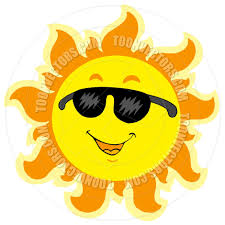 "Let us not take 
the negative side of life. Very little good has been really accomplished 
by men who took 
that attitude.  
It is the men who assume 
the positive attitude in life that accomplish 
worthwhile things"Don B. Colton,  Conf. Report, Oct. 1933, p. 55